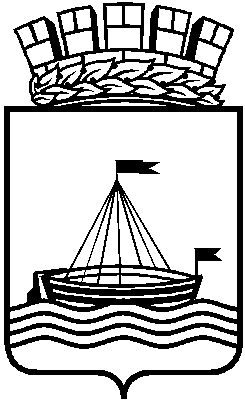 Муниципальное автономное общеобразовательное учреждение  лицей № 34 города Тюмени                                                                                    ПРИКАЗ от 28.08.2013                                                                                                                                  № 164Об утверждении порядка и условий учета детей            В соответствии с постановлением Администрации города Тюмени от 12 08.2013г. № 95-пк «Об утверждении Порядка и условий учета детей, находящихся в трудной жизненной ситуации, для возмещения расходов на частичную оплату питания этих детей в общеобразовательных учреждениях», с постановлением Администрации Тюменской области от 15.12.2004г. № 181-пк «О мерах социальной поддержки, осуществляемых путем частичной оплаты питания детей, обучающихся в общеобразовательных школах», на основании письма департамента образования Администрации города Тюмени от 14.08.2013г. № 16.1/2584 ПРИКАЗЫВАЮ:1. Утвердить:-  Порядок и условия учета детей из семей, находящихся в трудной жизненной ситуации, для возмещения расходов на частичную оплату питания этих детей в лицее (приложение № 1);- состав и порядок работы комиссии по рассмотрению вопроса об отнесении детей из семей, находящихся в трудной жизненной ситуации.2. Разместить информацию на сайте лицея.Директор МАОУ лицея № 34  города Тюмени                                                           Т.Ю.Нестерова